Эссе «Моя педагогическая философия»«У детей нет ни прошлого, ни будущего, зато, в отличие от нас, взрослых, они умеют пользоваться настоящим»Жан де ЛабрюйерКак легко получается у детей быть здесь и сейчас. Простое, на первый взгляд, умение, но далеко не каждый взрослый обладает им. Всмотритесь в детей: их ожидание праздника – уже праздник, их мечты и желания почти всегда сбываются, они легко перетекают из одного состояния в другое, а еще умеют радоваться простым вещам. Они легко прощают себе и другим ошибки и промахи, они так уверены, что они самые лучшие. А еще они умеют не увязнуть в воспоминаниях, переживаниях, самокритике и поэтому - если очень весело, то они смеются, а если больно, то громко плачут – они просто живут тем, что происходит в данный момент. Взрослея, люди меняются: оглядываются на чужое мнение, боятся доверять и быть открытыми, события пытаются втиснуть в логику, любому чуду дать объяснение. Скучно. Вспомните, как произносится фраза: "мы давно уже не дети" - всегда с сожалением об ушедшей наивности, легкости, радости по пустякам. Как же повезло тому взрослому, который эту уникальную способность, ощущать себя полностью в данную секунду, не утратил.  Жизнь его более яркая, насыщенная, интересная и часто непредсказуемая (жизнь она вообще именно такая). Вот, например, следуя за белым кроликом, поступает человек в учебное заведение. Потом, совершенно "случайно" выбирает профессию, без мучительных самокопаний и вопросов "кто я?", становится педагогом. Самое удивительное то, что он словно всю жизнь готовил себя к работе с детьми: знает, как с ними говорить, и как сделать так, чтоб его слушали, знает, как увлечь любым занятием, как понять ребенка и как его правильно учить. "Человек нашел свое призвание!" - так говорят вокруг, а он не искал, он следовал за ощущением, как в детской игре "холодно-горячо", и не ошибся. Кстати, такой взрослый почти ничем не отличается от всех остальных. Он вполне рассудительный, очень ответственный, воспитанный, тактичный взрослый человек. Но как-то по-особенному к нему тянутся люди. С таким человеком хочется говорить, взаимодействовать, дружить. Про таких говорят «целый», «гармоничный». Особенно стремятся к нему дети, потому что почувствовали в нем "своего". Но для работы с детьми мало быть "своим". Чтобы дети, взрослея, не теряли это чудесное состояние "жить здесь и сейчас", а научились владеть им, нужны условия. Безопасность – это самое первое, что нужно ребенку. Безопасность не только внешняя, но и внутренняя. Когда ребенок ощущает себя в безопасности, тогда ничто не отвлекает его от развития.Вторе условие – это принятие. Ребенок должен ощущать, что его любят любым. Особенно когда ребенок совершает ошибку. Ему нужно время, чтобы понять происходящее, ему нужна помощь, чтобы исправить. Прежде чем дать помощь, надо дать участие, принять с ошибкой. Ребенок должен чувствовать, что ошибаться может каждый, главное, что рядом есть взрослый, который поможет превратить ошибку в опыт. Принятие — это еще и поддержка: в игре, творчестве, обучении, общении в затруднительных ситуациях. Ребенку важно ощущать – он не один, взрослый его не оставит без внимания и помощи. И третье –  свобода. Это ежеминутная потребность ребенка, без которой не будет правильного развития. Свобода выразить себя и не бояться быть не понятым, свобода творить, развиваться. Недостаточно править и ограничивать, чтобы вырастить гармоничного взрослого человека. Свобода и уважение как ни странно, порождают правила существования, которые усваиваются ребенком гораздо проще, чем в авторитарном насаждении. Детей – они словно река, бурлящая в пределах берегов, а берега – это взрослый, который оберегает. Они постоянно проверяют на прочность свои берега, прочность человечности, духа. Дадут берега трещину, и река выплеснется, навредит себе и вокруг. Поэтому взрослый должен быть  сильным духом и строгим. Строгим с собой в первую очередь, а это тоже осознанность и ответственность. А потом появляется доверие – драгоценность, которую дети дарят взрослым. Его необходимо беречь и укреплять. Потому что, доверяя ребенок готов следовать, а значит учиться, расти, узнавать себя и мир вокруг.И объединяет все - любовь. К миру, людям, к себе, ко всему живому, к делу, творчеству. Безусловная, искренняя, большая. Дальше только полет фантазии и творчество взрослого. Эти условия позволяют проявляться, раскрываться, развиваться, познавать, дарят умение слышать и чувствовать самого себя и дают возможность прожить свое детство полно, ярко, открыто и укрепляют веру ребенка  в себя.Такие условия может создать только взрослый, у которого высокая степень осознанности и не утраченная, а может восстановленная связь с детством. Это философия, которая определят взрослого во всей его жизни: в материнстве, работе, дружбе. Философия, которую выразила одной фразой мудрая черепаха в известном мультфильме: «Прошлое забыто, будущее закрыто, настоящее даровано».Мое профессиональное развитие движется в направлении, заданном философией бережного отношения и создания условий для полноценного раскрытия потенциала каждого ребенка. Когда-нибудь, завершая свой педагогический путь, хочу оглянуться и понять, что смогла стать тем самым взрослым, который, вопреки возрасту, не утратил связи с детством, понимания его нужд и потребностей… и посвятил ему свою яркую, интересную, насыщенную жизнь.Минкина Татьяна Анатольевна, воспитатель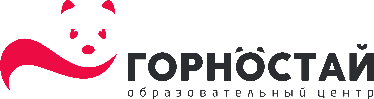 